בס"דשם התלמיד/ה   ________________ מבחן במתמטיקה/ מחצית א' כיתה ג'פִּתְרוּ את כל התרגילים וענו על כל השאלות.בחלק מן השאלות הודגשו מילים חשובות. שימו לב למילים אלה.נתון המספר: 	959כתבו את המספר במילים _______________________________________________כתבו את המספר הקודם למספר זה______________________________כתבו את המספר העוקב למספר זה ____________________________השתמשו באותן ספרות של המספר הנתון וכתבו מספר גדול ממנו ______________כתבו בספרות: שמונה מאות תשעים וחמש _________________________ מהו המספר המיוצג בכל אחד מן האיורים?א. 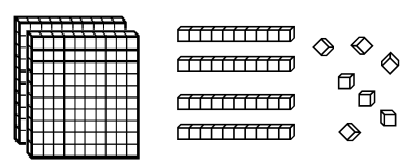       המספר הוא : __________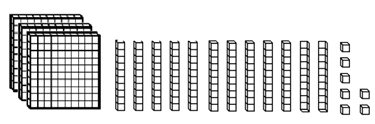 ב. המספר הוא : __________א. במספר 485 -ספרת היחידות היא_______ספרת העשרות היא-_______ספרת המאות היא-_______ב. כתבו מספר שספרת היחידות שלו היא 7 ,ספרת המאות שלו היא 5 וספרת העשרות היא 8 ._________לפניכם תרגיל פתור:                                232 = 87 + 145 הקיפו  (מבלי לחשב) את כל התרגילים שהסכום שלהם שווה לסכום התרגיל הפתור.בחרו את אחד התרגילים שהקפתם והסבירו כיצד מצאתם.___________________________________________________________________________________________________________________________ליונתן 380 ₪.סבא הבטיח לתת לו 100 ₪ ליום ההולדת שחל החנוכה.כמה כסף חסר לו לקניית אופניים שעולות 550 ₪?חישוב:     ________________________________________________              ________________________________________________    תשובה:     _______________________________________________השלימו את המספרים החסרים:3 x ____ = 27____ x 6 =3028 : _____ = 7_____ : 4= 8324 - _____ = 104______ + 28 = 329x   3   ______ =         2 x 6 9 x ______ = 81_______= 200X4 _______=10X17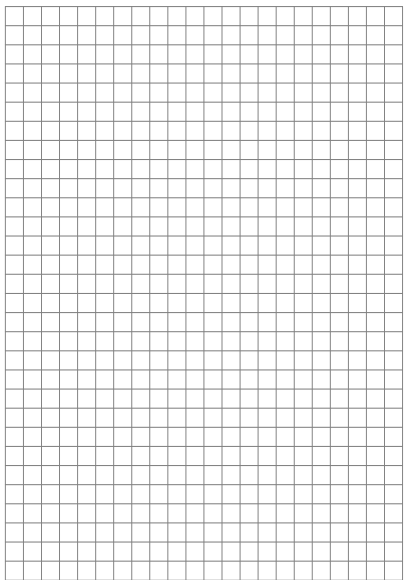 פתרו את התרגילים בדרך הנוחה לכם:         = 117 + 234        = 260 + 645       = 120 – 400        = 250 –  763העתיקו במאונך ופתרו:          = 146 + 683        = 119- 824לשיר 36 פרחים.
היא רוצה לחלק אותם לאגרטלים שווה בשווה.
הציעו לשיר 3 אפשרויות שונות לסידור הפרחים באגרטלים.
אפשרות א:
מספר האגרטלים:_________מספר הפרחים בכל אגרטל:__________
אפשרות ב'
מספר האגרטלים:_________מספר הפרחים בכל אגרטל:__________
אפשרות ג'
מספר האגרטלים:_________מספר הפרחים בכל אגרטל:__________
בתחנת מוניות ממתינים 40 נוסעים.לתחנה הגיעו 7 מוניות. לכל מונית נכנסו 4 נוסעים.כמה נוסעים נשארו בתחנה?הציגו את דרך הפתרון.____________________________________________________________________________________________________________________בתחנה נשארו _______________ נוסעים.השלימו ספרות חסרות:●   859 > 9 ___ 8                         ●    589 < 4 ___ 5  השלימו ב"קְפִיצוֹת" שׁוות:    457,   467,   477, ____, _____, _____                             	                       _   640,  630,  620, _____, _____, ____כתבו מספרים תלת ספרתיים שונים שניתן להרכיב מהספרות 7,0,5 .________ ,     ________ ,      ________ ,    _________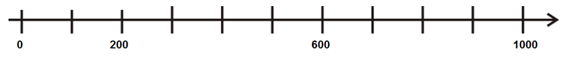 מתחו קו מכל אחד מהמספרים שכתבתם, אל המקום המתאים בקירוב על ישר המספרים.הקיפו את האות שליד משולש ישר זווית.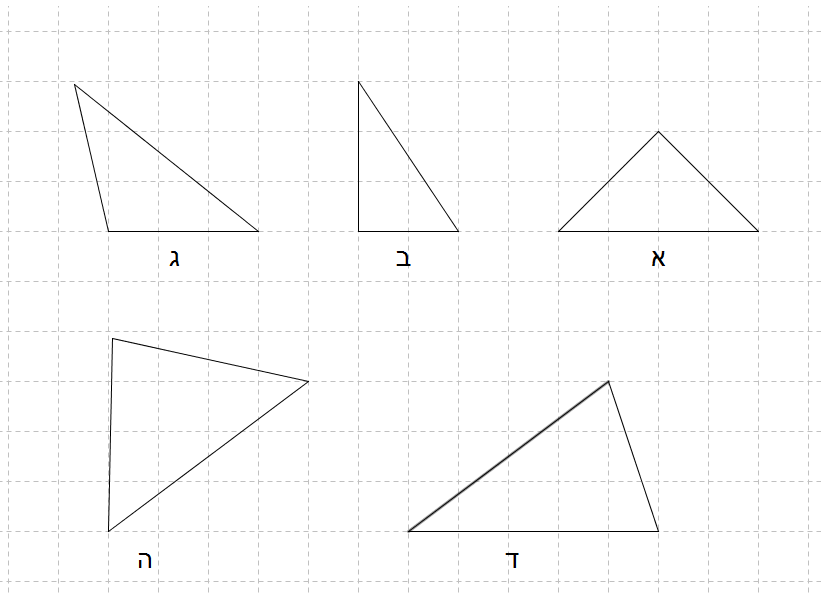 בדקו בכל מסגרת, מי משתי הזוויות גדולה יותר, והקיפו את המילה המתאימה.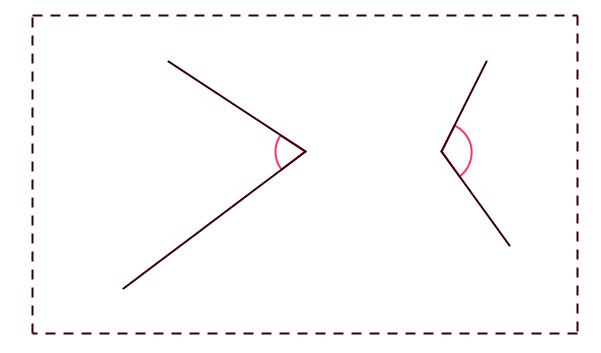 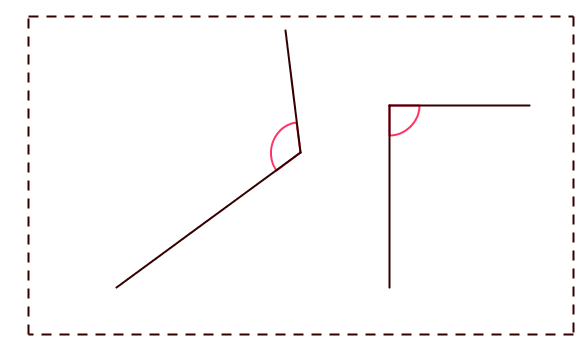 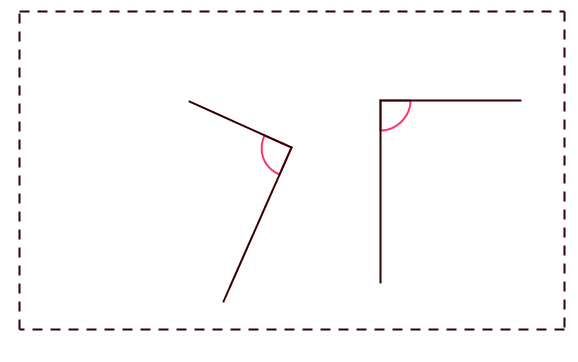 סמנו את המצולעים שהם משושים.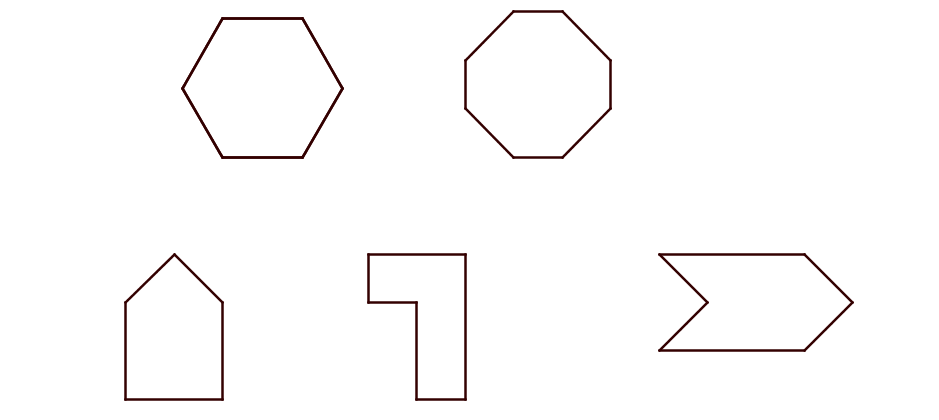 השלימו בכל ריבוע זווית מתאימה:154 + 78 =146 + 86 45 + 187 =146 + 88  זווית ישרהזווית חדהזווית קהה